Identification, prevention and management of Post-Partum HaemorrhageAuthors: Teesta Dey, Andrew WeeksDr Teesta Dey MBBS BScContactE-mail: teesta.dey@liverpool.ac.ukTelephone (office): +441517959578     Institution
Sanyu Research Unit,Department of Women's and Children's Health,The University of Liverpool, First Floor ,Liverpool Women's NHS Foundation Trust,Crown Street, Liverpool, UK, L8 7SS.Professor Andrew D Weeks MB ChB MD FRCOGContactEmail: Aweeks@liverpool.ac.ukTelephone (office): +441517959578     Institution
Sanyu Research Unit,Department of Women's and Children's Health,The University of Liverpool, First Floor ,Liverpool Women's NHS Foundation Trust,Crown Street, Liverpool, UK, L8 7SS.ABSTRACTObstetric haemorrhage, and in particular PPH, remains the leading cause of maternal morbidity and mortality worldwide. Historically the impact of PPH has been most significant in low resource settings, however recent data suggests both the rate of PPH and number maternal deaths due to haemorrhage are on the rise in the UK. Prevention and rapid recognition and management of PPH by clinicians, is key  to mitigate the ensuing maternal morbidity and mortality.  This review article aims to provide an overview of important conservative, medical and surgical strategies for the prevention and management of PPH. As well as an indication of existing gaps in literature to direct future work. KEY WORDSPPH; OBSTETRIC HEMORRHAGE; POSTPARTUM PERIOD;  ACTIVE MANAGEMENT OF THIRD STAGE OF LABOR, TREATMENT, PREVENTION, BACKGROUNDObstetric haemorrhage affects 5-10% of deliveries and is the leading cause of maternal morbidity and mortality worldwide. Although severe maternal bleeding can happen at any point during the obstetric continuum, more cases occur following birth of the baby in the post-partum period. Post-Partum Haemorrhage (PPH) is defined as the loss of 500mls or more of blood from the genital tract within 24 hours of the birth of the baby. It can be due toPoor uterine ToneCoagulopathy e.g. deranged ThrombinLacerations from birth Trauma Retained placental Tissue. These four causes of primary PPH are commonly referred to as the 4 T’s and can occur singularly or in combination. Following vaginal birth, poor uterine tone is responsible for the majority of cases. However, PPH cases refractory to initial management are more frequently caused by perineal lacerations. Primary PPH can be defined based on severity with minor PPH (blood loss 500-1000mls) and major PPH (blood loss >1000mls). Major PPH can be further sub-categorised into moderate (1001–2000 mls) and severe (more than 2000 mls).Figure 1: Categories of Post-Partum Blood Loss (created by T Dey for this publication)BLOOD LOSS500mls			   1000mls				2000mlsThe largest bleeds, requiring massive blood transfusions, are reported at emergency caesarean sections or elective caesarean sections for placental abnormalities. These women are often critically unwell and commonly need further surgical intervention and transfer to high dependency/ intensive care. Historically, the impact of PPH has been most significant in low resource settings where  therapeutics options are limited,  resulting in high rates of maternal morbidity and mortality.  However, whilst these rates are decreasing several publications have noted that both the rate of PPH and the number of maternal deaths that have occurred in the UK due to haemorrhage are increasing. This review aims to present key strategies for the prevention and management of PPH. RISK FACTORS FOR PPHIn low risk populations having vaginal births, most women developing PPH have no identifiable risk factors. However, for those with risk factors, early identification and quantification of the risk early is important. This helps determine the ideal location for delivery where clinicians can be most vigilant and have early access to the required therapeutics. Several observational studies have tried to quantify the risk factors clinicians should be most attentive to. The main risk factors were summarised in the RCOG green top guideline No. 52:ACTIVE MANAGEMENT OF THIRD STAGE OF LABOUR Active management of the third stage of labour (AMTSL) is a bundle of care that consists of a prophylactic uterotonic followed by controlled cord traction once there are signs of placental separation. It has been extensively investigated as a strategy to reduce PPH and post-natal anaemia. In the Begley 2019 Cochrane review, data from 2941 women showed that the package of active management reduced mean maternal blood loss as well as rates of minor and major PPH, post-natal anaemia, need for blood transfusion and use of additional uterotonics. However, the evidence summarised to form these conclusions were of low quality and so further studies in this field are suggested. The AMTSL bundle has varied over the years. Originally it was combined with early cord clamping, but when it became clear that this was harmful to many babies, it was replaced with deferred cord clamping. Some authors have suggested that uterine massage should also be part of the package.Uterine Massage involves placing a hand on a woman’s lower abdomen and using repeated rubbing movements on the fundus to stimulate the uterus to contract. Although there are few studies in this field, overall they show uterine massage to reduce blood loss following delivery by up to 80%. However they do not confer any further benefit in women already given oxytocin prophylaxis.  Although encouraging, all studies are low quality resulting in a limited evidence base to warrant use in active management of the third stage. Furthermore, coupled with the drawbacks of patient discomfort and staff time required to conduct this technique, it has not been included in the core package of AMTSL. Controlled cord traction (CCT) was examined in a large multicentre WHO study as well as a smaller French study (TRACOR), and found to have no effect on third stage blood loss. It was however beneficial in reducing the length of third stage, the severity of third stage maternal pain and the incidence of retained placenta in those given ergometrine prophylaxis. Reassuringly, no significant drawbacks to this method have been highlighted and as such it has been retained as part of AMTSL.Early cord clamping was previously advised and routinely practised in many European countries. However it is now not recommended due to the beneficial effects that placental transfer, gained from delayed cord clamping (DCC), has upon the health of the newborn and infant. For the healthy term infant, 3 minutes DCC leads to significantly higher haemoglobin and iron stores which in turn result in improved neurological development and improved fine motor, social and communication skills at 4 years of age. The worth of DCC is perhaps greatest in the context of premature babies or those who need resuscitation at birth. Systematic review of 18 randomised trials show that DCC (of various lengths) in babies under 32 weeks reduces neonatal mortality by 32% and transfusion by 10%. Additionally a recent RCT from Nepal found that resuscitation with an intact cord led to improved neonatal oxygenation, higher APGAR scores, lower heart rate than those with immediate cord clamping. Thus, the three main components of AMTSL recommended by WHO and RCOG are:A uterotonic (usually Intramuscular oxytocin- see below)Delayed cord clamping, andControlled cord traction (CCT).  MEDICAL PROPHYLAXIS OF PPHOxytocinThe current gold standard uterotonic used for PPH prevention is oxytocin. When considering effects on blood loss alone, the dosage of 5 or 10 International Units (IU) of prophylactic oxytocin appear to be equally effective in reducing rates of minor PPH. Recent work has suggested that even a dose of 5 IU could be too high. Laboratory studies suggest that 0.3-3IU would be sufficient for elective and emergency caesarean sections. Several studies, although small, have now been conducted that show lower doses than those standardly used can be both effective and reduce the risk of side effects. A further consideration of oxytocin prophylaxis is the optimal route of administration. Previously there had thought to be no clear benefit of intravenous (IV) over intramuscular (IM) oxytocin in preventing excessive blood loss after vaginal birth. However 2 recent large trials in Dublin and Egypt have found IV oxytocin to be more effective than IM oxytocin resulting in a 50% reduction in severe postpartum blood loss and a 70% reduction in blood transfusion requirement without increasing adverse events. In a subgroup analysis of the Dublin study, the benefits of the IV route were found to be limited to high risk women (defined in this study as nulliparous or induced women).Current RCOG Green Top Guidelines recommend a dosage of 5 IU (IV) for caesarean deliveries, and 10IU (IM), for vaginal deliveries.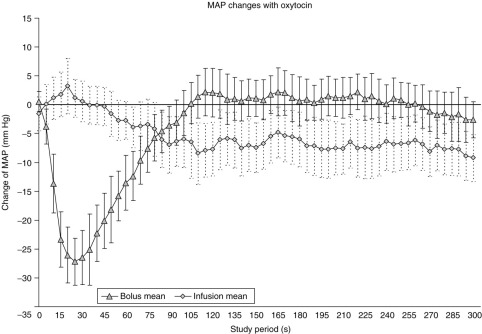 Figure 2: MAP changes following administration of oxytocin as intravenous bolus(over 15 seconds) vs infusion (over 5 minutes) (reproduced with kind permission from Elsevier; Thomas JS et al. Haemodynamic effects of oxytocin given as i.v. bolus or infusion on women undergoing caesarean section. British Journal of Anaesthesia. 2007; 98(1): 116-119)Even a dose of just 3IU of oxytocin intravenously over 15 seconds causes a rapid, transient drop in blood pressure by 10-40%. Therefore, stringent guidance is given to ensure an oxytocin bolus is administered slowly and with care.  Due to the risks associated with bolus doses, oxytocin infusions for prophylaxis have been examined. Although not as extensively researched, many guidelines particularly in the US, recommend use of oxytocin infusions at Caesarean section both during the surgery (following the birth) and for continuation in the postnatal ward to maintain uterine contraction.  However, no benefit was found in reducing the occurrence of major obstetric haemorrhage when compared to using a bolus dose alone. Moreover this method would be costly when accounting for the expert skill set and resources required to set up and run an infusion,  and therefore it seems unnecessary.There is also a difference in route of administration of oxytocin prophylaxis based on mode of delivery. The rationale for this is rooted in maintaining patient comfort during delivery. In vaginal deliveries, cannulas may not routinely be in situ and therefore an IM prophylactic dose would prevent an unnecessary additional intervention that may cause discomfort to the patient.Oxytocin + ErgometrineOxytocin, although quickly  effective, has a relatively short half-life of 10 minutes. To prolong the effect, oxytocin maybe combined with ergometrine in the combined agent (Syntometrine) involving 5IU oxytocin and 500mcg ergometrine. The combined effect is extremely powerful in providing a strong, sustained pulsatile contraction of the uterus. Several studies have noted this combination to be more effective than pure oxytocin in prevention of minor PPH. However, it has not been implemented as first line prophylaxis due to its five-fold increase in side effects- especially nausea, vomiting and raised blood pressure. As such it is not recommended for use in those with hypertensive disorders, pre-eclampsia or heart disease. Furthermore, it has been associated with a risk of retained placenta when given intravenously and therefore is administered IM. MisoprostolThe orally active prostaglandin PGE1 (misoprostol) can be used for prevention of PPH. It is cheap, easy to use and heat stable. It is therefore more frequently used in low resource settings where maintaining the cold chain for the transport and storage of drug therapies may not be possible or skilled birth attendants are not present to administer IV/IM therapies. It has therefore been included in the WHO essential medicines list for use in prevention of PPH in low resource settings. Although more effective than placebo, it is less effective than oxytocin in the prevention of major PPH. It can be administered sublingually, rectally, vaginally and orally with the rate of side effects being specific to route of administration. Common symptoms include nausea, vomiting, diarrhoea and shivering resulting in high temperatures (most commonly noted when administered sublingually). Reassuringly, it can be safely used in asthmatics as it does not result in bronchoconstriction unlike other prostaglandin therapeutics. The majority of studies have utilised the oral or sublingual route of administration due to their rapid onset of action. However, the efficacy of oral preparations are noted to be more short lived than sublingual preparations. Rectal preparations have also been examined and positively were noted to have very few side effects. Unfortunately this is likely to be due to its poor absorption resulting in low serum levels which in turn resulted in low efficacy of the drug too. Oxytocin + MisoprostolThis combination is not available commercially and therefore both drugs have to be administered simultaneously or in close succession. The oxytocin has a rapid effect whilst the misoprostol has a slower but prolonged action. A recent Cochrane network review has found this combination to be more effective than oxytocin in the prevention of minor PPH, reducing the need for additional uterotonics and blood transfusion, but similar in terms of major PPH. It also results in shivering and increased temperature making it unsuitable for routine use in low risk women. CarbetocinA synthetic oxytocic analogue with an increased half-life in plasma and high lipophilicity. This results in a large volume of tissue distribution that increases the duration of action to 4-7 times more than that of oxytocin. It has recently been modified to be heat stable and therefore could be deployed in low resource settings. The recent CHAMPION study enrolled 29,645 women and showed that heat-stable intramuscular carbetocin was non-inferior to oxytocin for the prevention of PPH after vaginal birth. When compared to existing prophylaxis uterotonics, intravenous carbetocin was listed as one of the three most highly ranked uterotonics for PPH prevention and is as effective as oxytocin for PPH prevention, regardless of severity, without an increase in side effects or need for additional uterotonics. The side effect profiles of oxytocin and carbetocin were compared in a study by Rosseland et al in 2013 that found the effects on blood pressure and heart rate were identical. 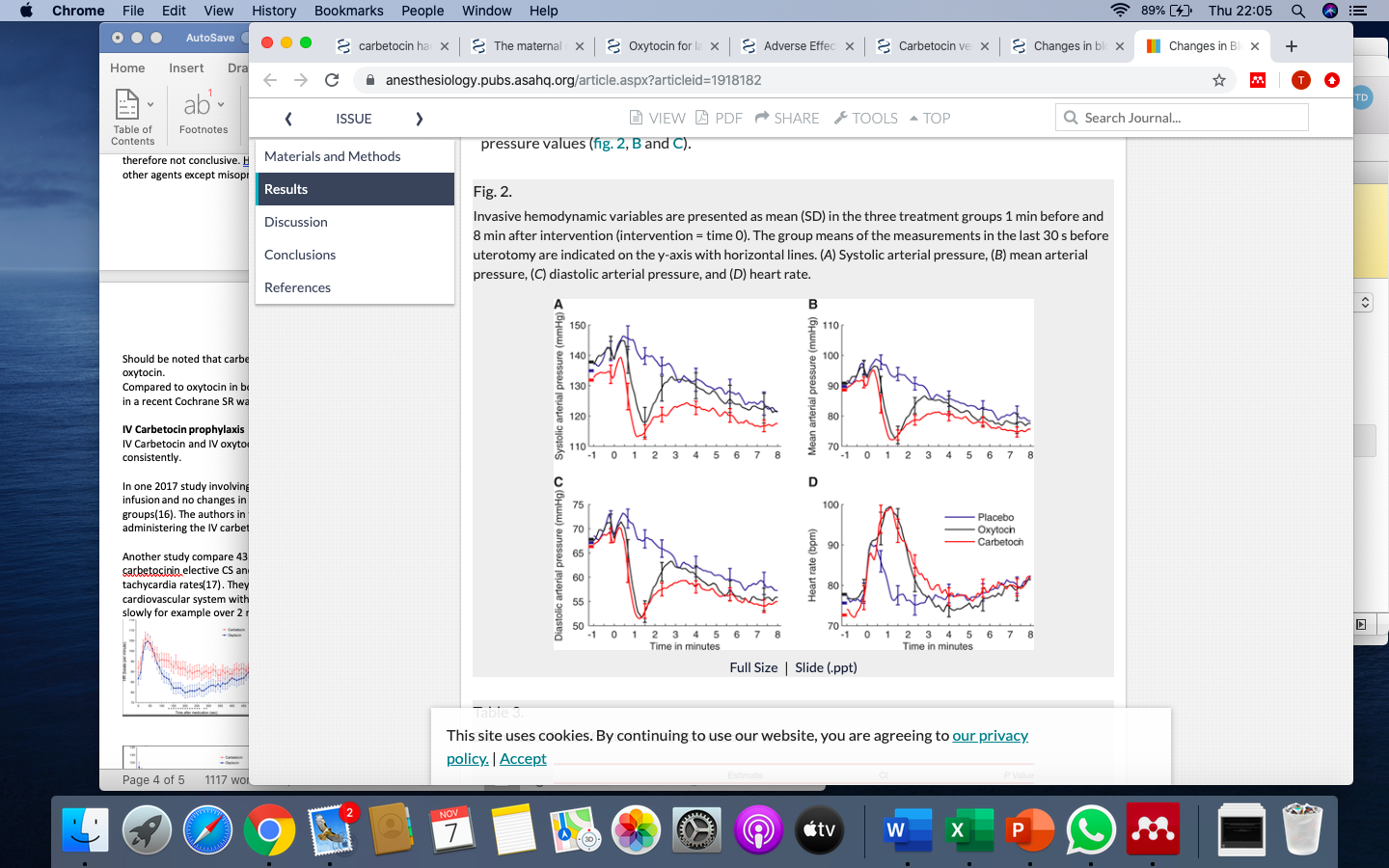 Figure 3: Haemodynamic changes following administration of placebo, oxytocin and carbetocin intravenously at caesarean section as intravenous bolus vs infusion (reproduced with kind permission from Elsevier; Rosseland LA, Hauge TH, Grindheim G, Stubhaug A, Langesæter E. Changes in blood pressure and cardiac output during cesarean delivery: The effects of oxytocin and carbetocin compared with placebo. Anesthesiology. 2013;119(3):541–51)Carbetocin can be administered intravenously or intramuscularly. The two routes have never been directly compared in a clinical trial or observational study. However the onset is more rapid when given intravenously and there is a longer duration of action when administered intramuscularly. It is currently licensed for intravenous use for third stage active management in caesarean section births. It is however costly and in the UK is 20 times more expensive than oxytocin.If IV carbetocin is more effective than IM carbetocin (as has been noted with oxytocin), then it may not be appropriate to assume that the results of the CHAMPION study should be applied to the standard use of IV carbetocin for caesarean sections. Tranexamic AcidTranexamic acid is an anti-fibrinolytic agent that inhibits plasminogen activation and has been widely used for the treatment of menorrhagia and prevention of blood loss in general surgery (64)(65). Prophylactic use of tranexamic acid reduces the incidence of minor PPH (regardless of delivery), major PPH in those undergoing caesarean section and need for blood transfusion. The main concern with use of tranexamic acid is thromboembolic events such as deep vein thrombosis and pulmonary embolism. However when explored in a 2015 Cochrane review on Tranexamic acid for PPH prevention, there was no difference in number of thrombo-embolic events between those receiving tranexamic acid and those receiving placebo or other interventions. Unfortunately the studies contained in the review were small and underpowered so further work would be prudent to ensure the validity of these findings. However, for now, It has been recommended in recent guidelines for use, in  addition to oxytocin, at caesarean sections in women who are at high risk of PPH.IDENTIFICATION OF PPHHistorically, the volume of blood loss has been used as the metric for diagnosing PPH, providing the point at which clinical treatment for PPH should commence. Timely assessment of blood loss is important in making the PPH diagnosis and enables clinicians to avoid delays in starting treatment.Visual estimation is the mainstay assessment due to being, quick, cheap and easy to employ. However visual clinician assessment has been shown to grossly underestimate the amount of blood loss. In fact, the higher the blood loss, the higher the level of underestimation. The decision of the clinician to make a diagnosis of PPH is influenced by a range of additional factors e.g. speed of blood loss, mode of delivery, grade of clinician which results in gross inaccuracies and missed diagnosis of PPH.  A visual representation of this is shown below: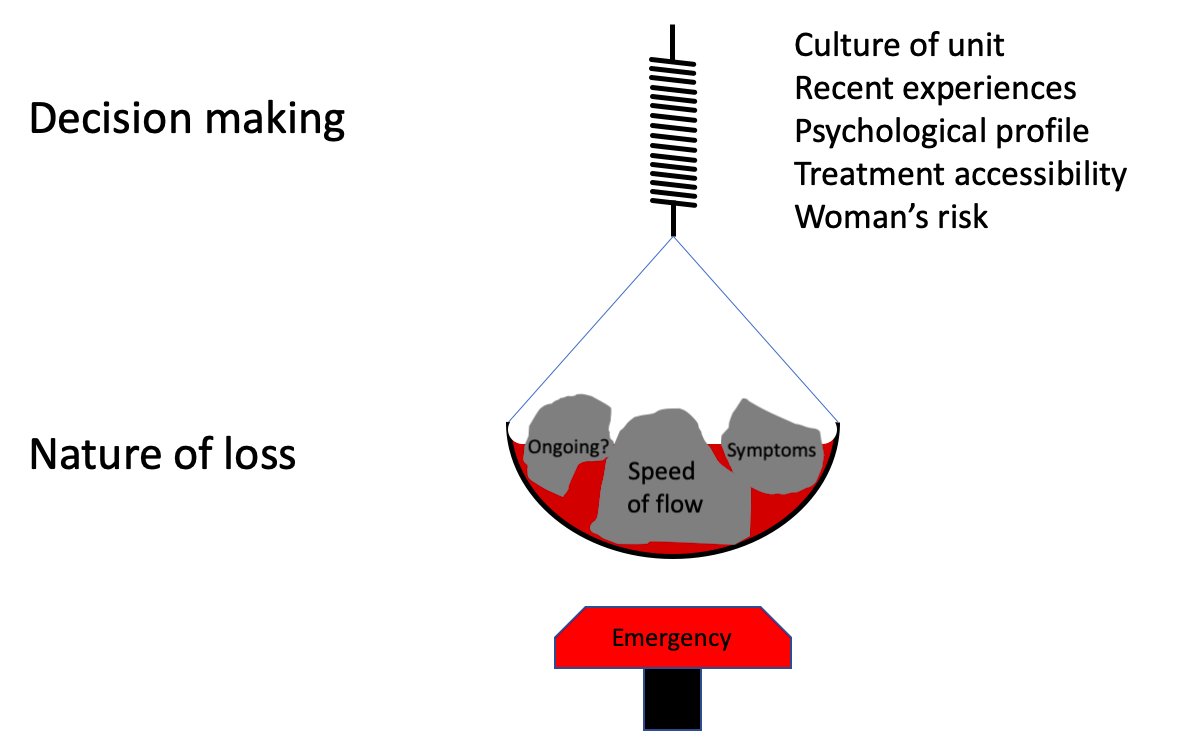 Figure 4: Visual representation of factors involved in diagnosing PPH by clinicians (created by AD Weeks for this publication)Other methods of blood loss assessment have been explored such as gravimetric weighing of swabs and sheets and employment of visually calibrated collection drapes, which appear to be more accurate. However, a recent Cochrane review article compared methods of blood loss assessment following vaginal deliveries and found no one method to be more superior than others. It is therefore prudent to look at techniques that can be employed to improve blood loss estimation.  What has proved effective is the use of simulation and pictorial guides with health care professionals of all cadres. In these studies, it was found that use of adjunct pictograms with blood loss images displayed both in a clinical and simulation setting resulted in an improvement in accuracy of blood loss estimation. However, for success to be maintained, regular and repeated on-site training for health care workers was required.TREATMENT OF PPH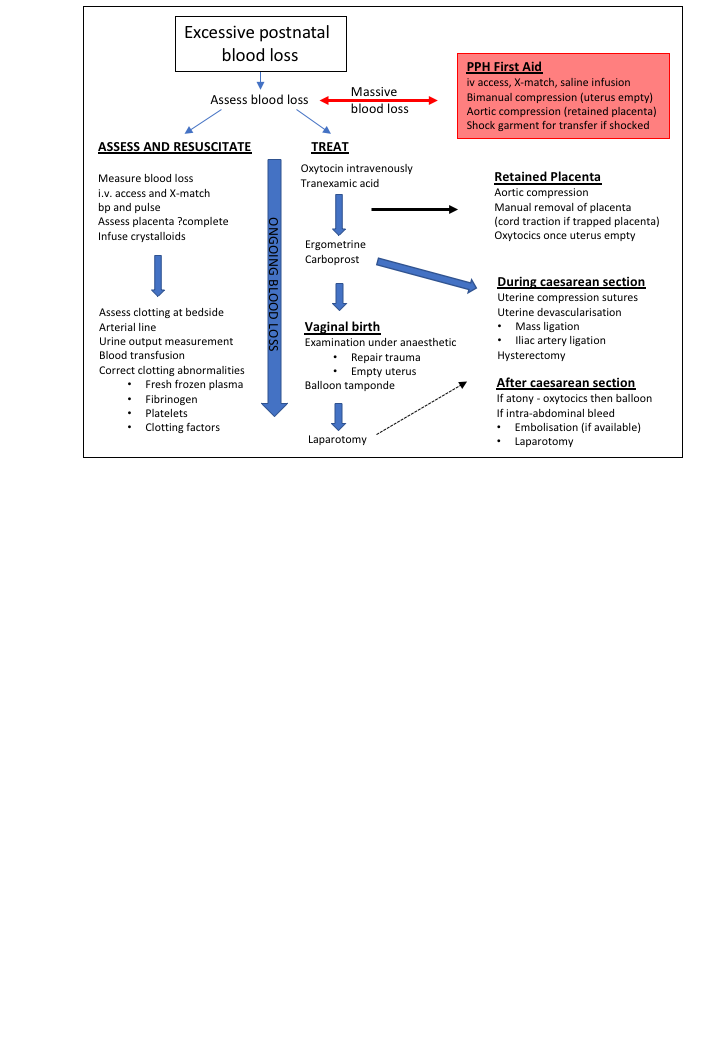 Figure 5: Flow chart for PPH management showing first and second line management options. Text in grey represents higher cost options often unavailable in low income settings. (Figure adapted with permission from Elsevier, Arulkumaran S, Robson M, Munro Kerr’s Operative Obstetrics. 13th Edition. Elsevier; 2019)MEDICAL TREATMENT OF PPHThe most common cause of primary PPH is uterine atony and several therapeutics now exist to help manage PPH effectively by increasing uterine tone. A formal Cochrane network meta-analysis is currently underway to compare different therapeutics used as first line management of PPH. OxytocinIn settings where it can be provided, oxytocin is listed as the gold standard first line treatment for primary PPH. However, there are no trials that have examined its efficacy as treatment of PPH compared to placebo, and the rationale for its use has been based on its prophylaxis efficacy. Oxytocin use for treatment of PPH is found to be most effective when it is administered in patients who have not received oxytocin prophylaxis. The main risk associated with oxytocin is profound hypotension when given as an IV bolus. This was highlighted in the 1997-1999 Saving Lives CEMD report which reported 2 maternal deaths due to sudden, profound hypotension following a rapid bolus of 10IU IV oxytocin. What should be mentioned is that both women had existing cardiovascular instability. Nonetheless this report prompted further haemodynamic work to be conducted which found that the risk of profound hypotension is associated with speed of administration. In fact slower administration of oxytocin can effectively minimise the cardiovascular side effects of a bolus dose without compromising the therapeutic benefits. As a result, most guidelines recommend the use of a slow intravenous bolus of oxytocin followed by an intravenous infusion, with the drug administered at a rate of not more than 5IU/minuteErgometrineAlthough evidence for ergometrine use in PPH treatment is scarce, it remains present in all major PPH guidelines due to its efficacy in prophylaxis trials. It does, however, come with a high side effect profile including hypertension and emesis. As such, it is contra-indicated in women with hypertensive comorbidities. Additionally it is difficult to store and is prone to degradation when exposed to heat and light resulting in reduced potency of up to 20% per month.ProstaglandinsMisoprostolIn women not given oxytocin prophylaxis, misoprostol results in a larger number of patients with major PPH, needing additional uterotonics and blood transfusions than oxytocin alone. However the differences are less following oxytocin prophylaxis. Furthermore, in women already given oxytocin for PPH treatment, Misoprostol gives no additional benefit. Misoprostol treatment is therefore usually only recommended in low resource settings where oxytocin is not available. Despite this, it remains listed as a second line alternative in the NICE and RCOG guidelines.CarboprostCarboprost (Hemabate) is an injectable prostaglandin form (PGE2) that increases uterine contractility. It is administered intramuscularly and can be used every 15 minutes for a maximum of 8 times for PPH treatment. The most common side effects are diarrhoea, nausea and vomiting, effects seen in over 10% of women treated with it. Care needs to be taken in asthmatics as it can cause bronchospasm. Current guidance suggests that carboprost should be administered as a final pharmacological measure in those non-responsive to previous therapies prior to surgical intervention. It is an expensive therapy requiring cold storage and therefore is difficult to employ in low resource settings. There are no trials comparing carboprost with other therapeutics for PPH treatment. However, the phase IV COPE study is currently in development which looks to compare carboprost and oxytocin for first line management of PPH. Smaller observational studies have suggested that carboprost is effective in reducing need for additional surgical measures. Tranexamic AcidThe initial development of the anti-fibrinolytic drug tranexamic acid in the 1950’s was intended for use in PPH. However commercial considerations led the company to focus initially on menstrual blood loss, for which it has been highly successful. The use of emergency Tranexamic acid has expanded since it was found to reduce mortality in bleeding trauma patients. The recent 20,060 patient WOMAN study has shown that compared to placebo, treatment with intravenous tranexamic acid reduces maternal death due to  PPH with no increase in adverse events. Overall, the benefits appear to be mainly in those undergoing laparotomy- the lack of improvements in blood transfusions and hospital stay suggest that benefits are seen more in surgical/traumatic bleeding than in atonic PPH after vaginal loss. Additionally,  the quicker it is started, following onset of bleeding, the greater the effect. The beauty of tranexamic acid lies in its mode of action as an anti-fibrinolytic which results in the arrest of any bleeding, regardless of cause (e.g. laceration or atony). This is particularly effective and novel in PPH management where the existing therapies are directed towards improving uterine tone. Additionally, as mentioned, recent work has shown the highest rate of PPH refractory to initial management is due to perineal laceration and tranexamic acid is a key therapy in these cases. The recent 2018 Cochrane review examining anti-fibrinolytic therapies for PPH management identified that all trials involving tranexamic acid delivered the therapeutic intravenously. However, this may not always be possible in community or rural settings. Further work is ongoing to investigate the potential value of other modes of administration on its efficacy. Recombinant Activated factor VIIa therapy (rFVIIa)This therapy is licensed for use in patients with inherited bleeding disorders. The drug acts by  enhancing the rate of production of thrombin producing a fibrin plug that is resistant to early degradation. This suggests that it could be beneficial as a therapeutic agent for PPH when other drugs have failed. A systematic review of observational studies suggest an 80% success rate in reducing or arresting bleeding in those with life threatening PPH. However further clinical trials found a significant increase in arterial thromboembolism compared to those in the control arm. It has therefore been listed as a therapeutic to only be considered when other therapeutics have failed and indeed should not be used instead of or administration of blood transfusions and potential life-saving surgical treatments.  Interestingly, the effectiveness of rFVIIa therapy is reduced when in states of hypothermia, acidosis or low platelets- all of which are common sequelae in severe PPH. This may be an additional factor that reduces its efficacy in severe PPH. FibrinogenFibrinogen a plasma protein within the coagulation cascade is critical to forming a clot and thereby arresting bleeding. Blood fibrinogen levels fall rapidly in bleeding and are an early indicator of the severity of blood loss. Maintaining a fibrinogen level of >2g/L is essential as levels below this threshold are associated with higher blood product requirements, larger blood loss and increased need for surgical intervention. This, in turn, is associated with higher maternal morbidity and mortality. Replacement of fibrinogen levels can be done through transfusion of fresh frozen plasma (FFP), cryoprecipitate or freeze dried fibrinogen. The levels of fibrinogen in FFP are however too low for practical replacement and cyroprecipiate is a pooled human blood product. Despite its expense therefore, clinicians are turning to freeze dried fibrinogen for replacement The decision as to when to correct coagulopathy can be tricky. Simply using estimated blood loss as a guide can lead to an early infusion of fibrinogen concentrate, which has been found to have no benefit. Additionally, simple laboratory blood tests that can identify deranged fibrinogen levels, often require 45-60minutes to complete which is too long to guide management in the context of an evolving PPH. A new dynamic point of care test Rotational thromboelastometry (ROTEM®) is currently employed being rolled out across the UK which enables rapid bed side testing of blood to assess coagulation state. This test provides a real-time graph that tracks how long the clot takes to form a stable clot over time (See Figure 6) . This then provides a numerical value which guides when to administer cryoprecipitate. It has been proven cost-effective and as such is widely employed and advocated for by the Obstetric Anaesthetists’ Association/Association of Anaesthetists of Great Britain and Ireland. 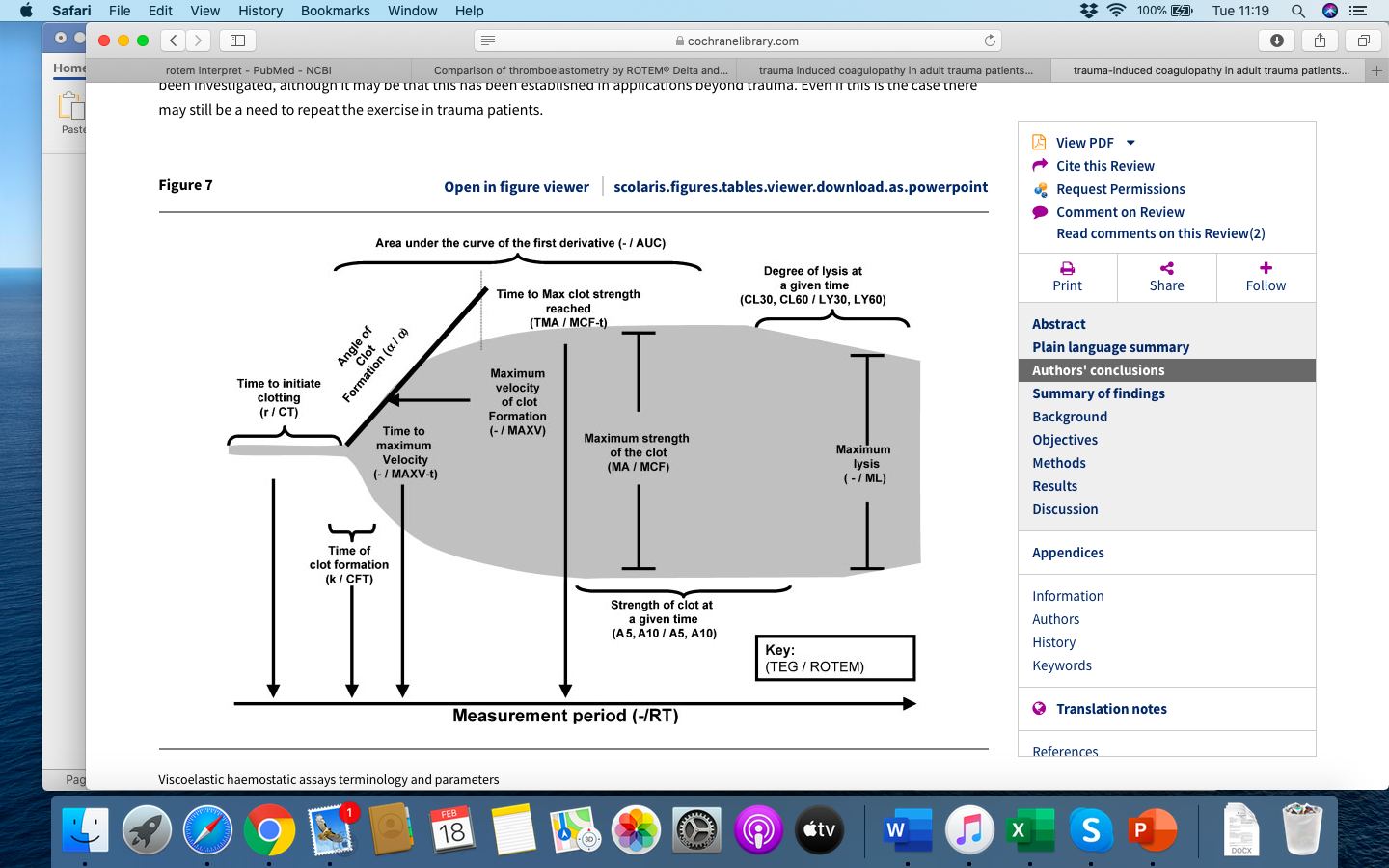 Figure 6: Viscoelastic haemostatic assays terminology and parameters. Figure taken from Cochrane Review Article. (Reproduced with permission from Elsevier; Hunt  H, Stanworth  S, Curry  N, Woolley  T, Cooper  C, Ukoumunne  O, Zhelev  Z, Hyde  C. Thromboelastography (TEG) and rotational thromboelastometry (ROTEM) for trauma-induced coagulopathy in adult trauma patients with bleeding. Cochrane Database of Systematic Reviews 2015, Issue 2)SURGICAL MANAGEMENTIn around 1% of patients experiencing PPH, medical interventions are not sufficient to arrest the bleeding. In the event that pharmacological measured fail, surgical methods must be employed, and sooner rather than later. These are the last effort to preserve fertility of the mother, before a hysterectomy becomes necessary. However, to employ surgical interventions requires a team of senior skilled clinicians. For peripheral or community centres therefore, high vigilance may be needed to identify at an early stage whether transfer to tertiary facilities, is required. Patients needing surgical interventions are also more likely to require more intensive post-operative monitoring in high dependency or intensive care facilities. It is therefore important to involve specialist teams as early as possible. Emergency immediate compression measuresThese are key measures that can be employed quickly should medical measures fail. They act to stop bleeding vessels through direct compression of these vessels. There are two strategies to do this:Compression of UterusAs mentioned, the most common cause for PPH is uterine atony. As such, early interventions often focus upon improving tone and facilitating contraction and retraction of uterine muscle fibres. Bimanual compression is a traditional method employed which involves compression of the uterus between two hands. One hand is placed on the lower abdomen and a second hand is inserted within the vagina and forms a fist. The compressive effect formed between the two hands facilitates the uterus to contract. Although extremely effective, it requires sustained and continual pressure which can be tiring for the clinician to conduct effectively. Additionally, for the woman it can be painful. Novel innovations such as the PPH Butterfly have been developed to address these concerns whilst ensuring the efficacy that bimanual compression offers. 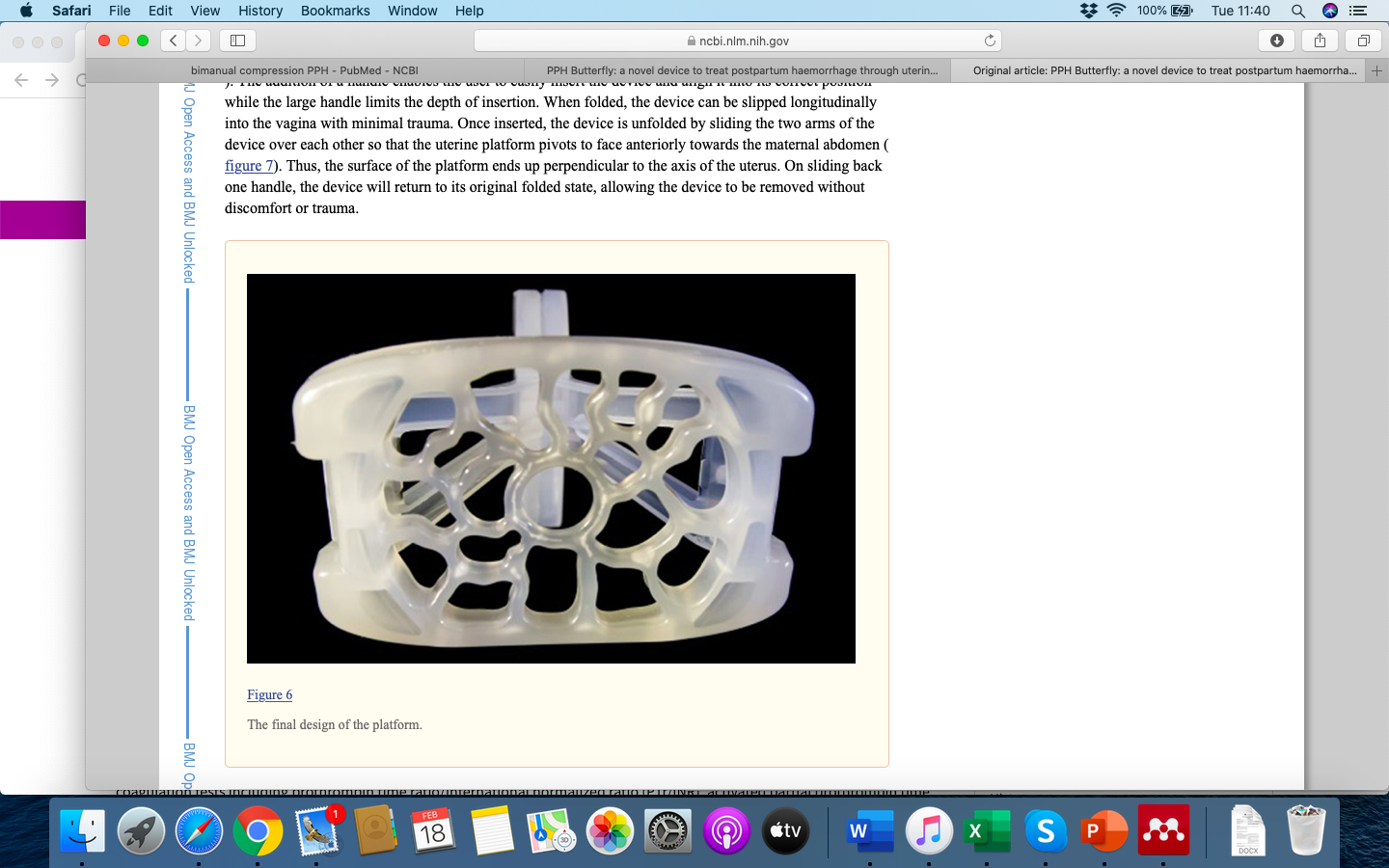 Figure 7: PPH Butterfly Final Design. (Courtesy AD Weeks, private collection)Aortic CompressionDirect compression of the aorta can arrest bleeding vessels in the uterus to control haemorrhage and allow time for resuscitation. Novel devices such as the external aortic compression device (EACD) have been developed to facilitate this technique. This involves compression of the abdominal aorta through placement of an external strong metal cylindrical spring on the patients abdomen, held in place by applying a leather belt round the waist of the patient. In women with atonic PPH, it has been found to reduce bleeding time as well as use of further blood transfusions without significant adverse effects. Additionally, by being cost-effective and easy to use, enables global uptake of this device, particularly in low resource settings. Intrauterine tamponadeAlthough somewhat counter-intuitive, packing the uterus, or the placing of a device inside the uterus to apply outward pressure on the uterine walls is commonly used. The haemostasis is thought to result from the direct hydrostatic pressure on the radial arteries exposed across the placental bed. Uterine packing with gauze has largely been replaced with devices such as the Bakri balloon, Rusch balloon, EBB, Foley and condom catheters. Each appear to be effective in PPH secondary to uterine atony and are widely used. However, two randomised trials have shown the condom balloon catheter to worsen blood loss when used in low resource settings. It is presently unclear whether this failure was due to the improvised condom catheter used, or the setting.  In the UK, the Bakri balloon is the most commonly used, due to its large balloon capacity of 500mls, ease of use and the presence of a central drainage tube to prevent the build-up of blood and clots behind the inflated balloon. Observational studies have reported success of around 80%. It is therefore recommended for the treatment of PPH refractory to medical interventions. The main concern with the use of uterine tamponade is the risk of infection. Prophylactic antibiotics are therefore recommended, either as a single dose or for 24-48 hours in high risk women. There is no clear guidance on the length of time Bakri balloons should remain in place. However, the majority of studies report that 4-6 hours are sufficient in order to effectively arrest PPH. The RCOG guidelines also highlight the importance of removal occurring in daytime hours in the presence of senior staff capable of managing any further bleeding should it occur. The benefit of uterine tamponade is that it does not require a laparotomy to be conducted and therefore is easily carried out regardless of mode of delivery. Haemostatic suturesUterine compressive sutures have been explored over the past 20 years and found to be an effective way of reducing the need for hysterectomy in patients with life threatening PPH.  All require a laparotomy and are therefore most commonly used after caesarean section or after failed balloon tamponade following vaginal birth. Several types of sutures exist including the B-lynch, Hayman and Cho as well as further variants. Observational data shows there to be no significant difference in rates of hysterectomy between different suture techniques. The B-lynch suture requires a lower segment uterine incision and it is for this reason that it is most commonly employed in cases occurring at caesarean section. Reassuringly, there is a low complication rate reported with no impact on fertility in patients following use of uterine sutures. However, when combined with artery ligation, higher risks of uterine ischaemia are noted and therefore patients who ultimately receive both measures should be provided with long term follow up.Artery OcclusionThe rationale for this technique is to block the flow of the main arterial vessels that supply the uterus, and therefore contribute to the PPH. There are a variety of ways of doing this: individual vessel ligation, uterine artery embolization and mass ligation. Individual vessel ligationThis technique helps decrease uterine bleeding by reducing perfusion pressure in the myometrium. Traditionally, this technique required a good knowledge of pelvic surgical anatomy and therefore a high skillset. Originally this involved locating and ligating the internal iliac artery. However, with the reduced numbers of obstetricians carrying out complex pelvic surgery, simplified techniques have been developed which require less pelvic side-wall dissection. One method is stepwise devascularisation. The aim is to identify individual vessels and then ligate them in a step-wise fashion until haemostasis is achieved. The steps are: (1) unilateral uterine vessel ligation carried out at the level of the lower segment.(2) contralateral (bilateral) uterine vessel ligation carried out at the level of the lower segment.(3) Low bilateral uterine vessel ligation occurring at the level of the lower part of the lower uterine segment(4) unilateral ovarian vessel ligation at the level of the avascular portion of the infundibulopelvic ligament below the ovarian vessels.(5) contralateral (bilateral) ovarian vessel ligation at the level of the avascular portion of the infundibulopelvic ligament below the ovarian vessels. 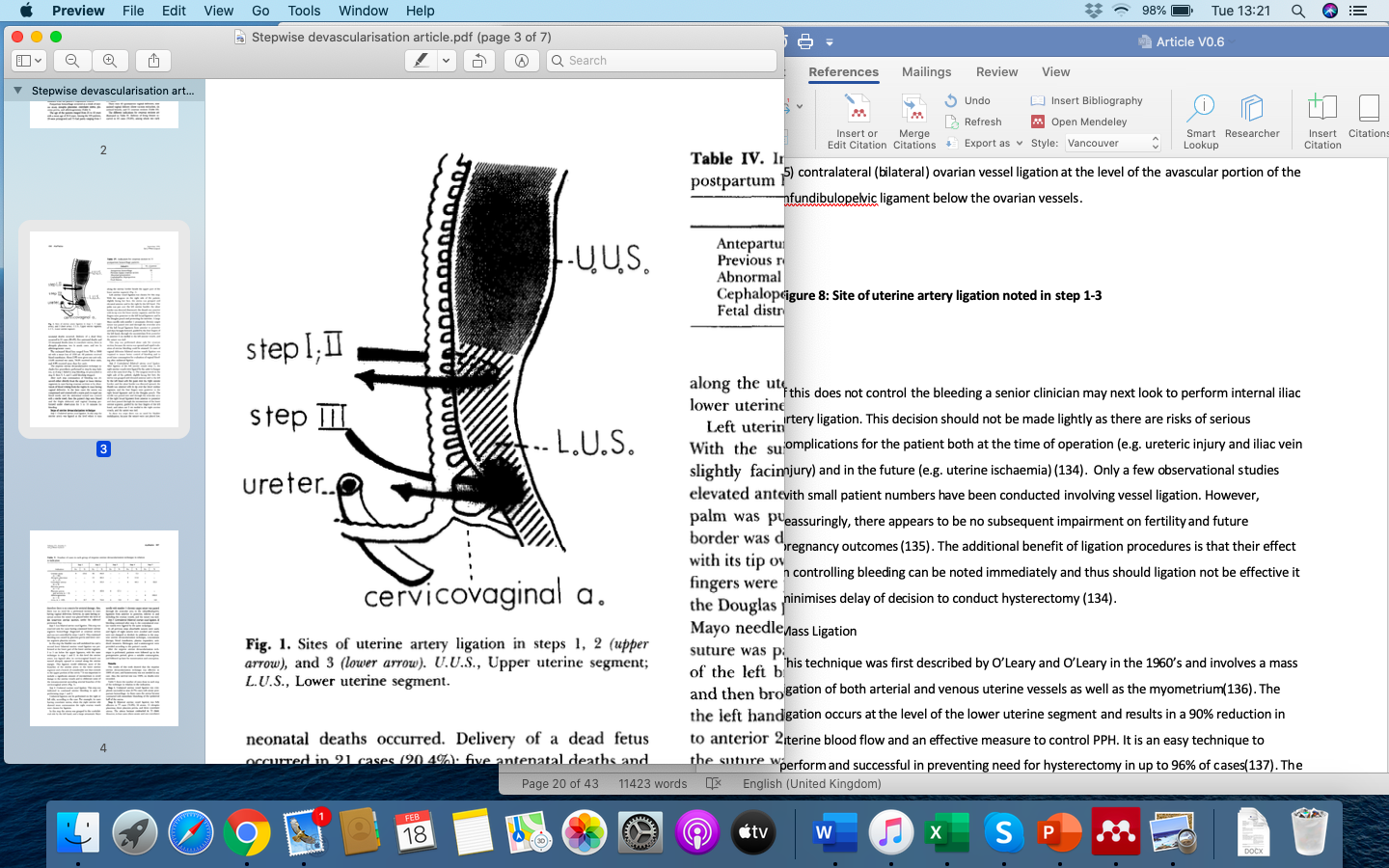 Figure 8: Site of uterine artery ligation noted in step 1-3 (Reproduced with kind permission from Elsevier, AbdRabbo SA. Stepwise uterine devascularization: A novel technique for management of uncontrollable postpartum hemorrhage with preservation of the uterus. Am J Obstet Gynecol. 1994;171(3):694–700)If this does not control the bleeding a senior clinician may next look to perform internal iliac artery ligation. This decision should not be made lightly as there are risks of serious complications for the patient both at the time of operation (e.g. ureteric injury and iliac vein injury) and in the future (e.g. uterine ischaemia). Only a few observational studies with small patient numbers have been conducted involving vessel ligation. However, reassuringly, there appears to be no subsequent impairment on fertility and future pregnancy outcomes. The additional benefit of ligation procedures is that their effect in controlling bleeding can be noted immediately and thus should ligation not be effective it minimises delay of decision to conduct hysterectomy.Mass LigationThis technique was first described by O’Leary and O’Leary in the 1960’s and involves a mass ligation of both arterial and venous uterine vessels as well as the myometrium. The ligation occurs at the level of the lower uterine segment and results in a 90% reduction in uterine blood flow and an effective measure to control PPH. It is an easy technique to perform and successful in preventing need for hysterectomy in up to 96% of cases. The drawbacks to this technique is the risk of incomplete ligation which results in persistent bleeding. It is reassuring that, despite the large reduction in uterine blood flow, the procedure does not seem to affect fertility.Pelvic Artery EmbolisationSelective radiological embolization of the bleeding vessel may be possible in centres where interventional radiologists are available. The catheter is usually inserted through the femoral artery, and the bleeding vessel located by conducting an arteriogram. The troublesome vessel is then embolised most commonly with gel foam (gelatin) pledgets. Recanalization then potentially occurs  several weeks later. Pelvic artery embolization can also be used as a prophylactic measure in complex cases where excessive bleeding and potential surgical intervention is expected e.g. for placenta accretas. In France, it is also widely used acutely for PPH management in uncontrollable bleeding. It is particularly useful in post-operative ongoing bleeding where it can be difficult to locate the vessels surgically. Pelvic artery embolization also has the advantage of  being a quick, repeatable, minimally invasive and safe procedure. Observational studies have consistently noted it to be successful in arresting bleeding in at least 85%  of cases. Furthermore, long term effects are also positive to not impair subsequent menstruation and fertility. WHAT NEXT?Conducting PPH research is difficult due to the unpredictable and emergency nature of the situation. This complicates both recruitment and the consent process. As a result, although large RCTs of interventions would provide the most robust evidence, they are often not feasible to conduct. Thus guidelines generally rely on data from multiple smaller observational studies which are collated and synthesised. However, there is considerable heterogeneity between the reported outcomes in these studies. This frustrates the ability to combine and compare study data, resulting in less meaningful conclusions. The creation of a detailed ‘core outcome set’ for both PPH prevention and treatment in 2019 should help in standardising outcome reporting and result in more informative and higher powered findings. Although we have a wealth of individual drugs available for prophylaxis and treatment of PPH, current research tends to focus on the outcomes of individual therapies. Less clear is how the combination of therapies interact, or how we can personalise our choice of drug for any particular woman. In the case of oxytocin, laboratory studies have shown that repeated doses of oxytocin result in a decrease in concentration of oxytocin receptors, a reduced oxytocin receptor binding potential and de-sensitisation, all factors that impair the post-delivery effects of oxytocin on uterine contractility. Current guidelines suggest the use of oxytocin both as prophylaxis and then for treatment is the gold standard in management of PPH.  Three studies have explored the use of successive oxytocin for prophylaxis of PPH at caesarean section and found no additional benefit of giving additional oxytocin in women already treated with oxytocin. This has yet to be explored for in vaginal births or in cases of women given prophylactic oxytocin requiring oxytocin treatment for PPH. However, this suggests that alternative uterotonics other than oxytocin should be used for PPH treatment in women given prophylaxis with oxytocin. Research is currently underway to assess this further.Additionally, intramuscular oxytocin remains our first line prophylactic agent for PPH. However the recent network analysis, where prophylactic agents were indirectly compared, identified 3 prophylactic combinations that appeared to be more effective that oxytocin alone. A recent study also showed important benefits of intravenous oxytocin over intramuscular oxytocin in medium risk (but not low risk) women having vaginal births. It may be time now to refine guidelines and utilise alternative uterotonics for PPH prophylaxis. It remains to be seen if different drugs are better for individual women – for example those who bleed following oxytocin augmentation, those with an epidural in situ, twins, abruptions, or those bleeding from the lower segment at caesarean section. Furthermore, most of our data regarding PPH treatment is based on uterotonic prophylaxis studies in low risk vaginal births where most of the women do not get atony or third stage complications. This represents a very different population from the groups mentioned above who are at high risk, or indeed from those who actually have an atonic bleed.  It is therefore imperative that further work focuses on those at highest risk, as well as those who actual bleed. The WOMAN and COPE studies are examples of large pragmatic studies which include all women with atonic PPH irrespective of underlying risk, and are large enough to assess the effect of the therapy on rare but significant bad outcomes. CONCLUSIONThe effects of PPH on maternal morbidity and mortality can be catastrophic, particularly in low resource settings. Current management involves several strategies from early identification of those at risk and early diagnosis of PPH to preventative and therapeutic pharmacological and surgical measures. However, there is still more work to be done and future research aims should look to work collaboratively and scrutinize existing practices to provide the best possible care for our patient cohort. PRACTICE POINTSSBA 1A 42 year old lady attends antenatal clinic at 28/40 gestation with DCDA twins. This is her fourth pregnany and suffered a PPH of 1.2L in her previous delivery. On attending clinic her BP was noted to be 160/90 with 3+ Protein in her urine. Which of her existing risk factors has the highest associated risk for a PPH following this pregnancy?Multiple PregnancyAge >40Previous PPHPre-eclampsiaParity >2ANSWER DSBA 2A Trainee Midwife has assisted in her first birth. Following birth of the baby, as per NICE guidelines,  she conducts the three stages of active management of third stage of labour prior to delivering the placenta. What are they?Uterotonic + Delayed Cord Clamping + Controlled Cord TractionUterotonic+ Early Cord Clamping + Controlled Cord TractionUterotonic+ Delayed Cord Clamping + Uterine MassageUterotonic + Uterine Massage + Controlled Cord TractionUterotonic + Bimanual Compression + Controlled Cord TractionANSWER AEMQ 1In each of the following scenarios, please select the single most appropriate treatment option from the list below. Each option may be used once, more than once or not at all.A. OxytocinB. MisoprostolC. ErgometrineD. CarbetocinE. CarboprostF. FibrinogenG. Tranexamic AcidH. EACD (External Aortic Compression Device)I. B Lynch SutureJ. HysterectomyK. Bakri Balloon1. A 34 year old asthmatic, woman has suffered a PPH of 600mls following the birth of her first baby. The midwife pulls the emergency alarm. On arrival in to the room the doctor notes an oxytocin has been administered and prescribes an infusion. The bleeding continues. What medication should be avoided in this patient?2. A 28-year old, fit and well, woman undergoes an elective caesarean section because her baby is in a breech presentation. Immediately following delivery of the baby, the patient suddenly feels dizzy and sick. Which medication is most likely the cause of these symptoms?3. A 21 year old has a normal vaginal birth of her first baby with minimal blood loss in a community health centre in rural Uganda. There has been a power cut for the past week and no alternative electricity available. What is the most appropriate first line PPH prophylactic agent to be administered by the attending midwife?4.  A 38 year old woman undergoes her first birth by caesarean section at a tertiary teaching hospital. She suffers a massive PPH and all medical interventions are tried, but they do not arrest the bleeding.  She has now lost 2.5 L. What is the most appropriate management at this point?ANSWERSE- Carboprost should be avoided as it can cause bronchospasm. Interstingly Misoprostol (another prostaglandin) can be used safely in asthmatics as it does not cause bronchospasmA-Oxytocin is our first line agent for PPH prophylaxis. However when administered intravenously too quickly, can cause marked hypotension resulting in patients feeling light headed and nauseous. Although other therapeutics can cause these symptoms, the most likely medication to be administered to a fit and well patient as PPH prophylaxis at casarean section is oxytocin.B- Misoprostol should be administered in low resource settings where oxytocin is not available. In this scenario the lack of power would restrict refridgerated storage of oxytocin and therefore misoprostol would be the cheapest and more sensible alternative.I- B Lynch Suture would be appropriate to employ as it has a low complication rate and no impact on fertility which may be important to this patient for whom this is her first pregnancy. None of the medical therapeutics have worked and therefore it is appropriate to move on to surgical methods. A Bakri Balloon could be inserted, but this is not easy during a casarean section and risks either uterine suture line dehisence or inadvertently being sutured into the uterus. Additionally the patient is already in a tertiary unit so use of an EACD for transfer would be negated. READING LISTMousa HA, Blum J, Abou El Senoun G, Shakur H, Alfirevic Z. Treatment for primary postpartum haemorrhage. Cochrane Database Syst Rev. 2014;(2):CD003249. doi:10.1002/14651858.CD003249.pub3Green‐top Guideline No. 52: Prevention and Management of Postpartum Haemorrhage. The Obstetrician & Gynaecologist.  2017; 19: 189– 189. doi: 10.1111/tog.12384Knight M, Nair M, Tuffnell D, Shakespeare J, Kenyon S, Kurinczuk JJ (Eds.) on behalf of MBRRACE-UK. Saving Lives, Improving Mothers’ Care - Lessons learned to inform maternity care from the UK and Ireland Confidential Enquiries into Maternal Deaths and Morbidity 2013–15. Oxford: National Perinatal Epidemiology Unit, University of Oxford 2017. WHO recommendations for the prevention and treatment of postpartum haemorrhage. WHO. 2012Begley C.M, Gyte G.M, Devane D, McGuire W, Weeks A, Biesty L.M. Active versus expectant management for women in the third stage of labour. Cochrane Database Syst Rev. 2019;2 (2): CD007412. doi: 10.1002/14651858.CD007412.pub5The Lancet. WOMAN: reducing maternal deaths with tranexamic acid.The Lancet. 2017; 389(10084): 2081Risk FactorOR (95% CI)Retained Placenta7.83 (3.78-16.22) Prolonged third stage of labour7.60 (4.20-13.50) Pre-eclampsia5.00 (3.00-8.50) Multiple Pregnancy4.70 (2.40-9.10) Episiotomy4.70 (2.60-8.40) Previous PPH3.60 (1.20-10.20) Failure to progress in second stage3.40 (2.40-4.70) Placenta accrete3.30 (1.70-6.40) General Anaesthesia2.90 (1.90-4.50) Fetal macrosomia2.40 (1.90-2.90) Perineal Laceration2.40 (2.00-2.80) 